                                                            ESCOLA MUNICIPAL DE EDUCAÇÃO BÁSICA AUGUSTINHO MARCONCATANDUVAS (SC), 11 DE MAIO DE 2020.PROFESSORA: JUÇARA AP. R. DA SILVA                                                            4°ANO MATUTINO.FAÇA COM CALMA E MUITO CAPRICHO!!   FIQUEM BEM, FIQUEM EM CASA!       E CUIDEM-SE.AULA 02 – SEQUÊNCIA DIDÁTICA TERRA E UNIVERSO• ESCREVA A DATA;• ESCREVA O NOME COMPLETO.RECORTE DE LIVROS OU REVISTAS A PALAVRA SISTEMA SOLAR, COLE EM SEU CADERNO DE PORTUGUÊS, CIRCULE DE VERMELHO AS VOGAIS E DE AZUL AS CONSOANTES.OBSERVE OS OITO PLANETAS: A) DESENHE NO SEU CADERNO B) ESCREVA O NOME DE CADA UM, C) CONTE E ESCREVA AO LADO DO NOME DO PLANETA, QUANTAS LETRAS TEM CADA NOME.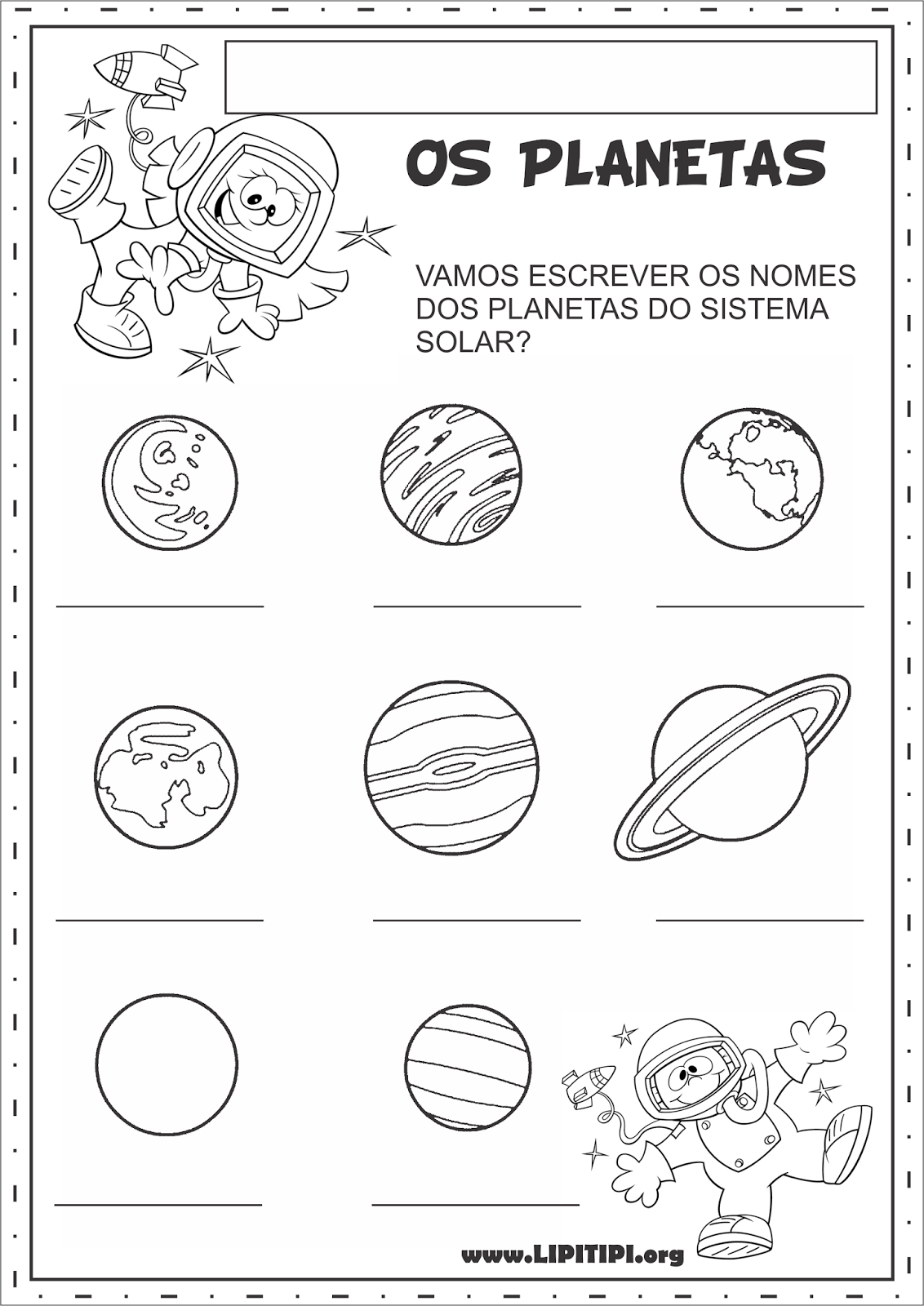 